Tubulure en voile SET 200Unité de conditionnement : 1 pièceGamme: K
Numéro de référence : 0092.0107Fabricant : MAICO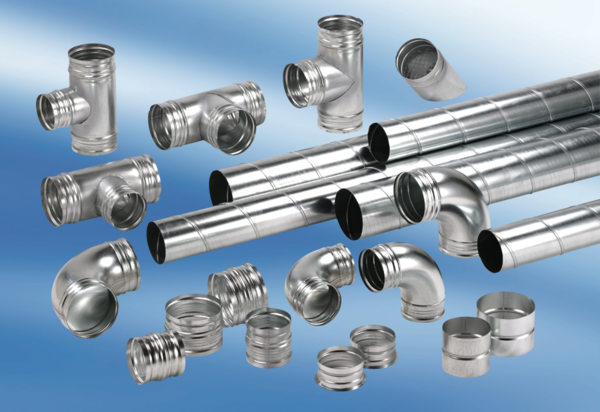 